20.01.20. В целях реализации программы патриотического воспитания учащихся, а также в рамках реализации плана мероприятий, посвященных Дню защитника Отечества зам.директора по ВР Магомедов З.А. организовал встречу учащихся 9-11 классов с заместителем командира инженерно саперной роты Эсрефовым  Р.А. и сапером Рабадановым Р.А. с использованием ИКТ. 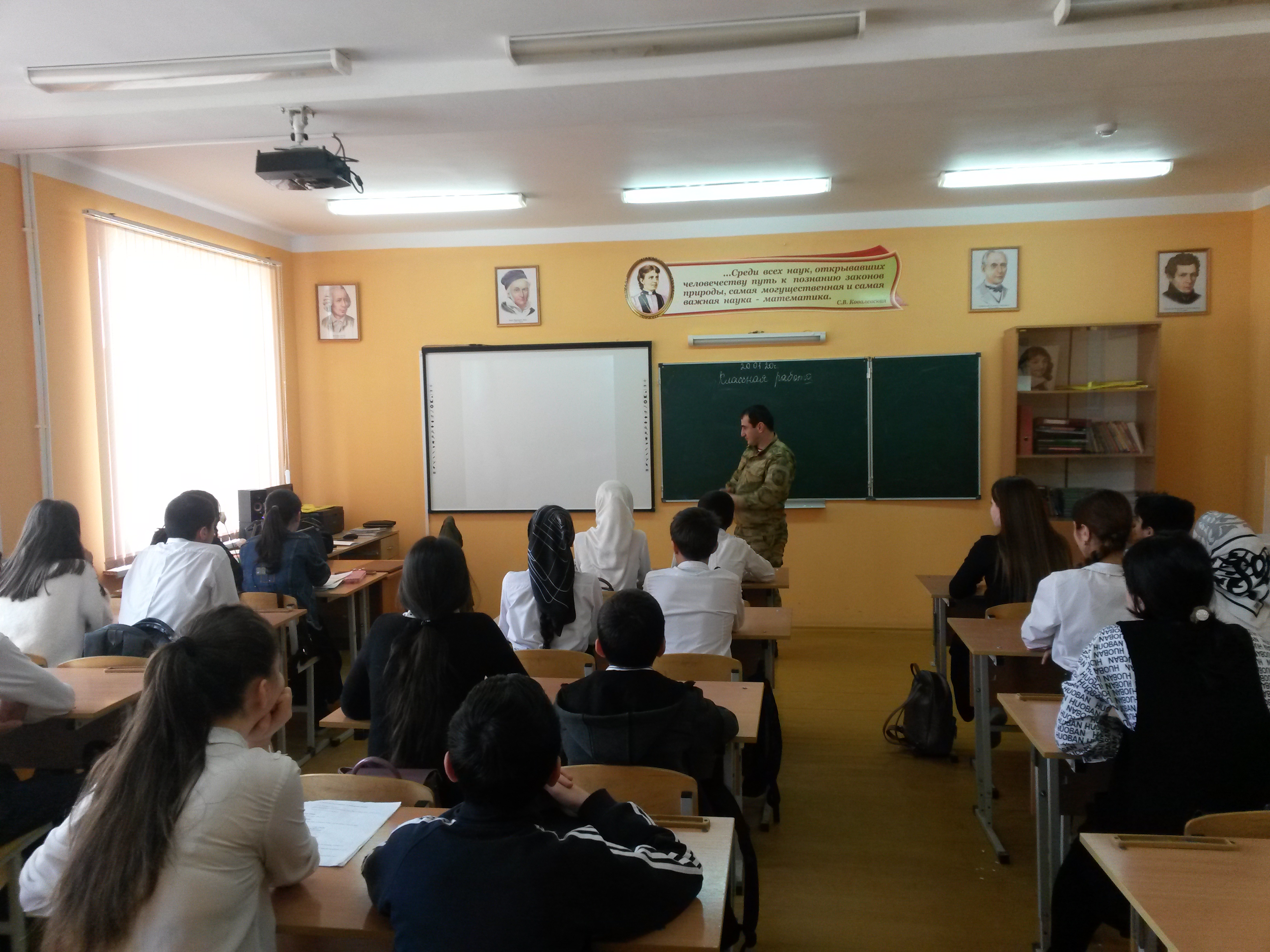 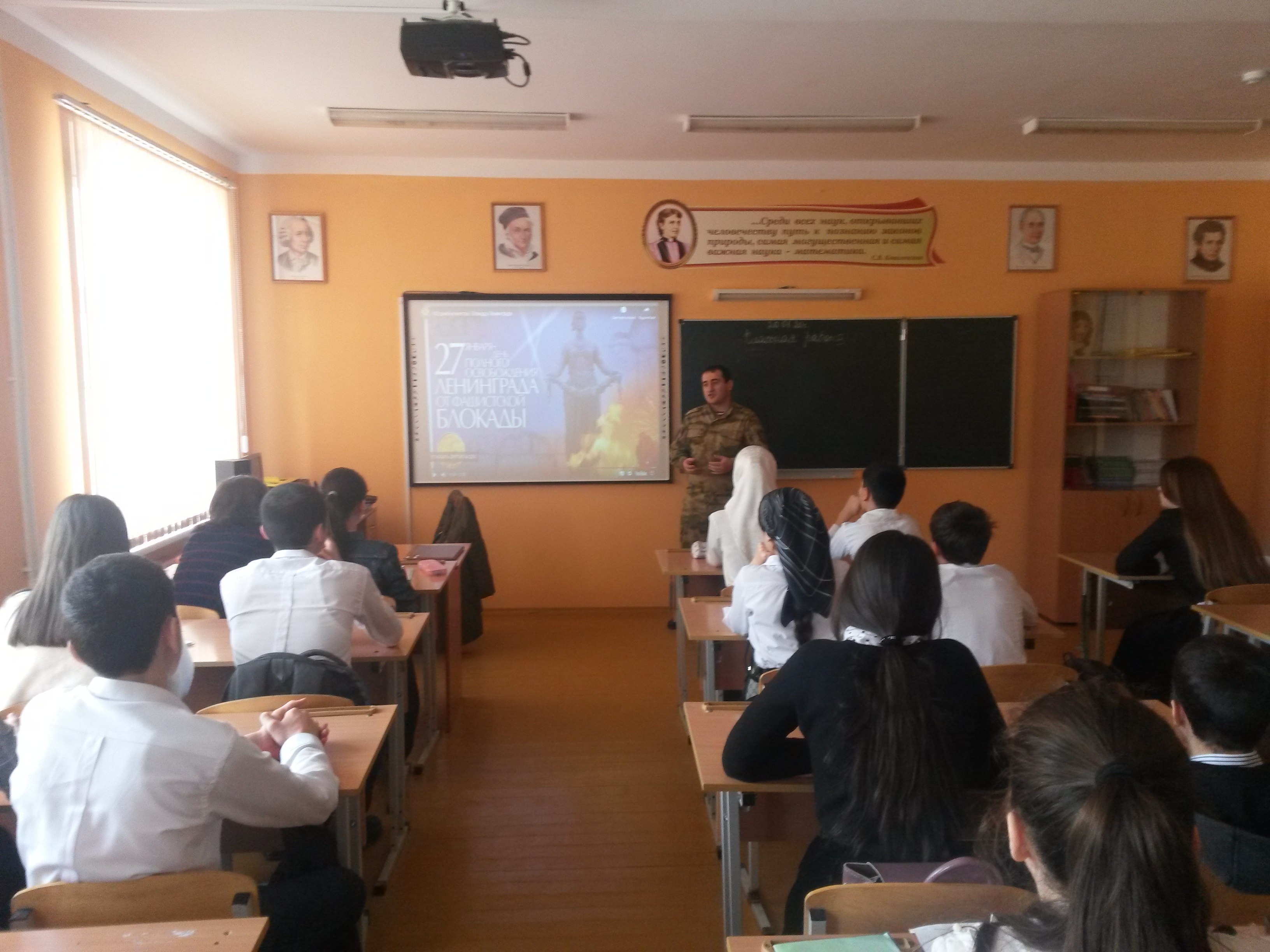 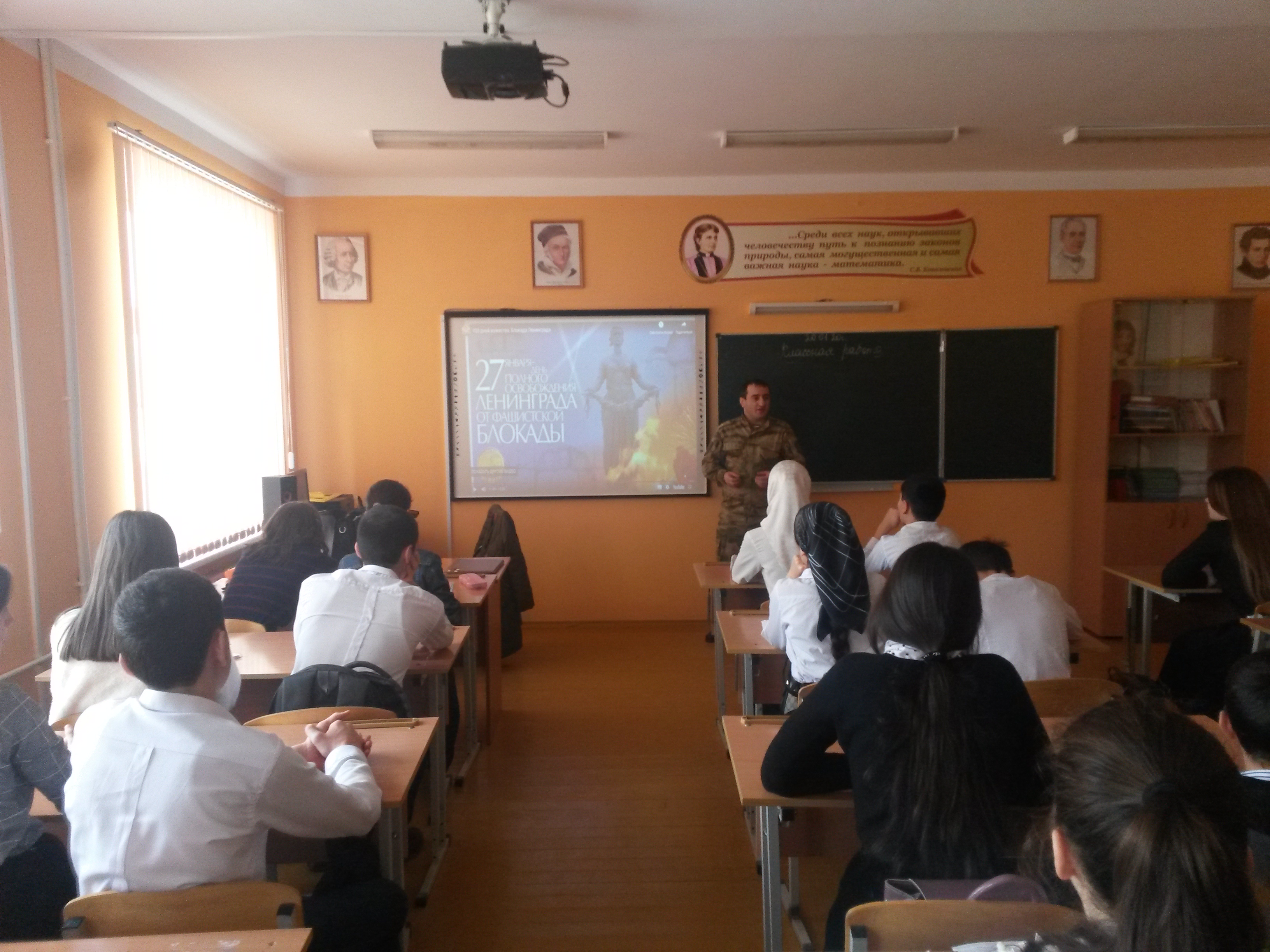 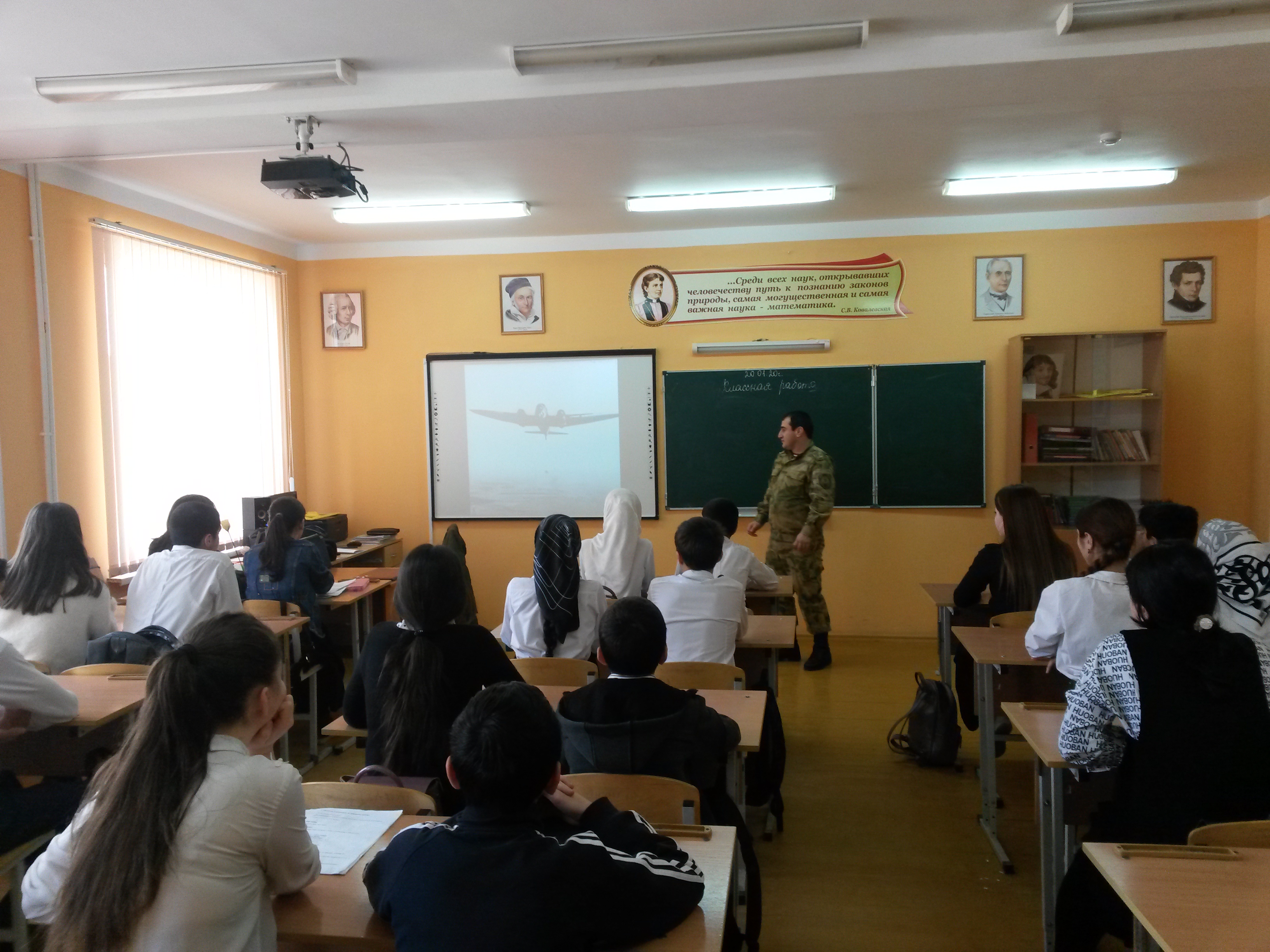 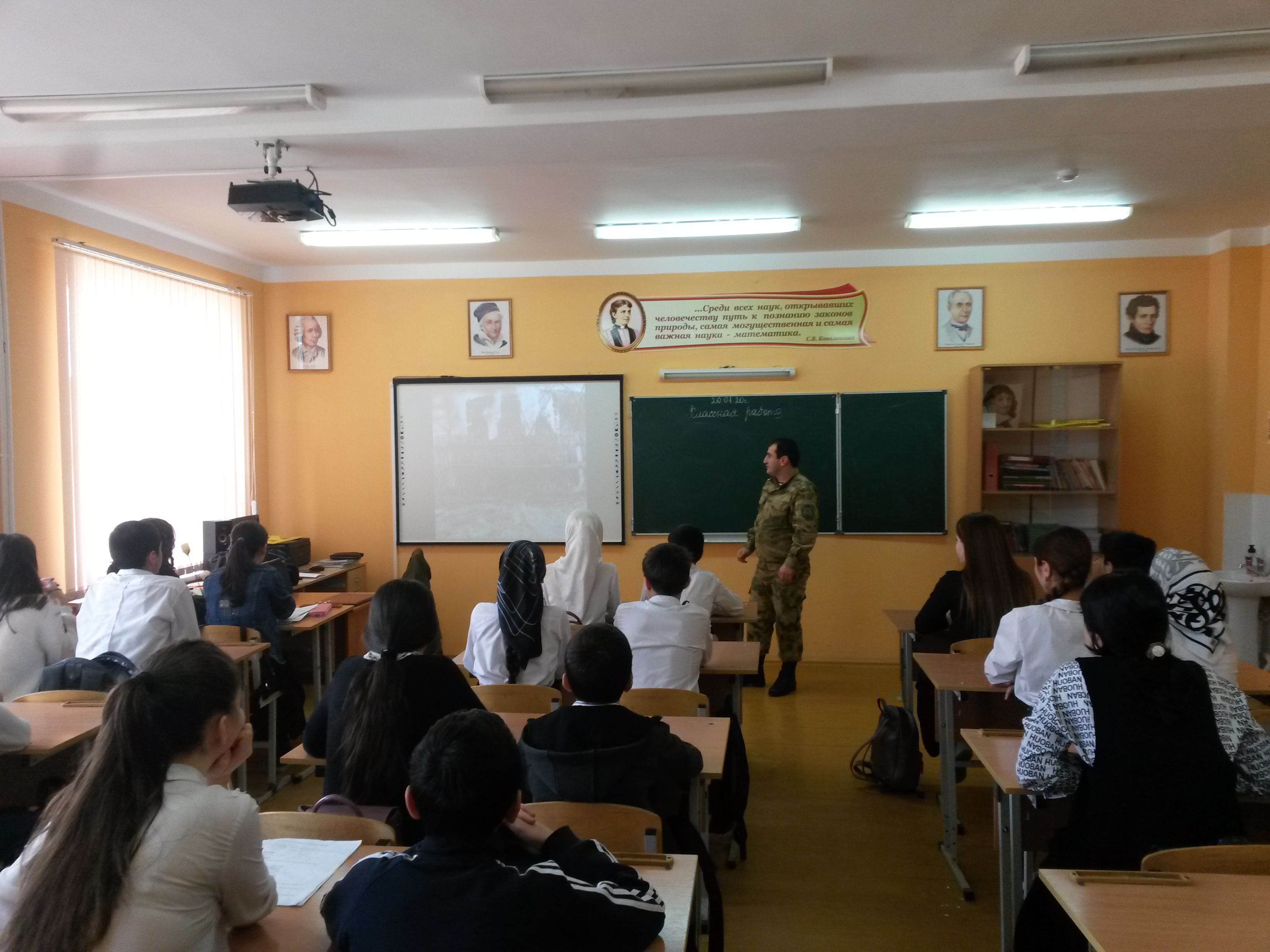 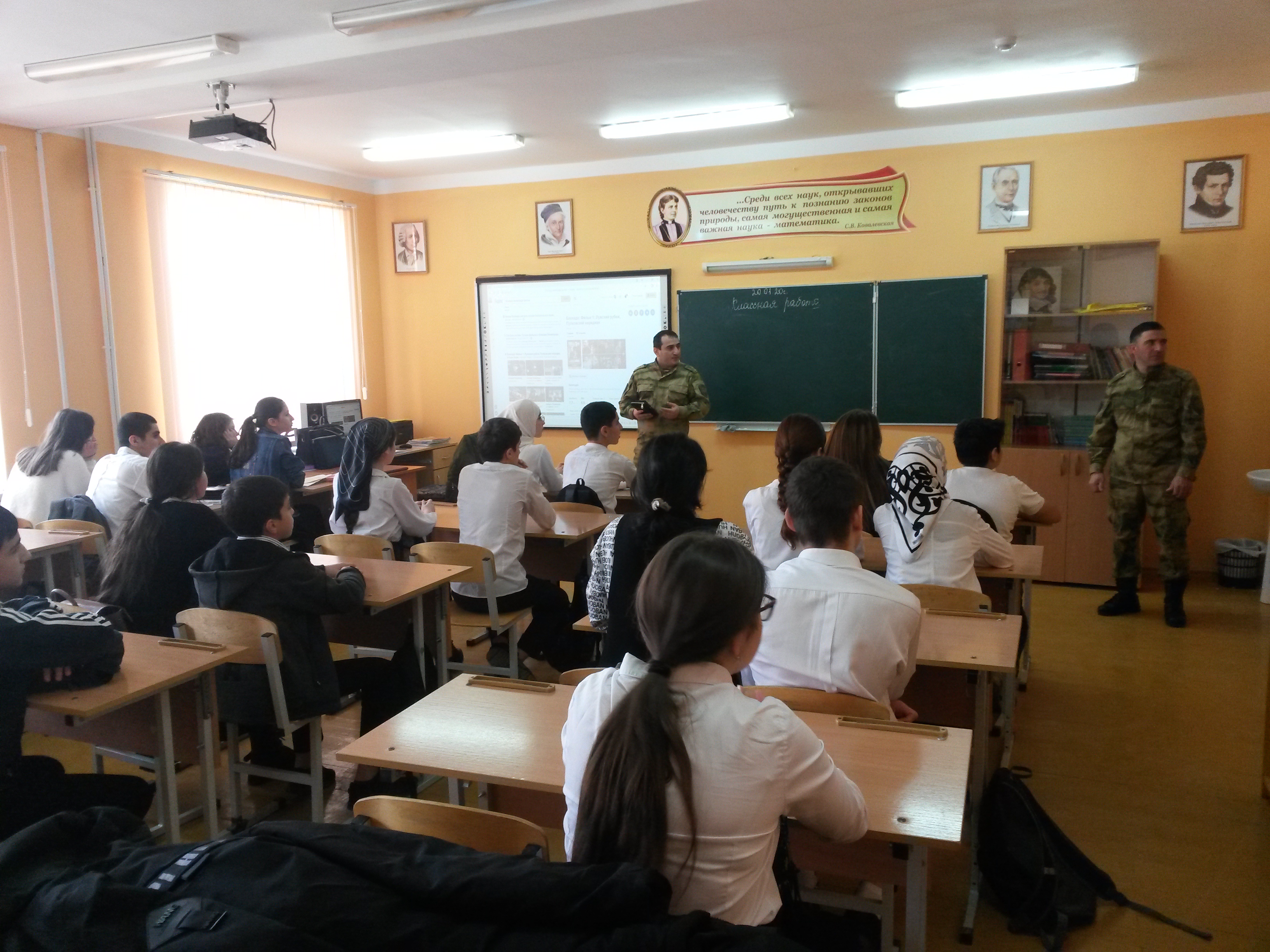 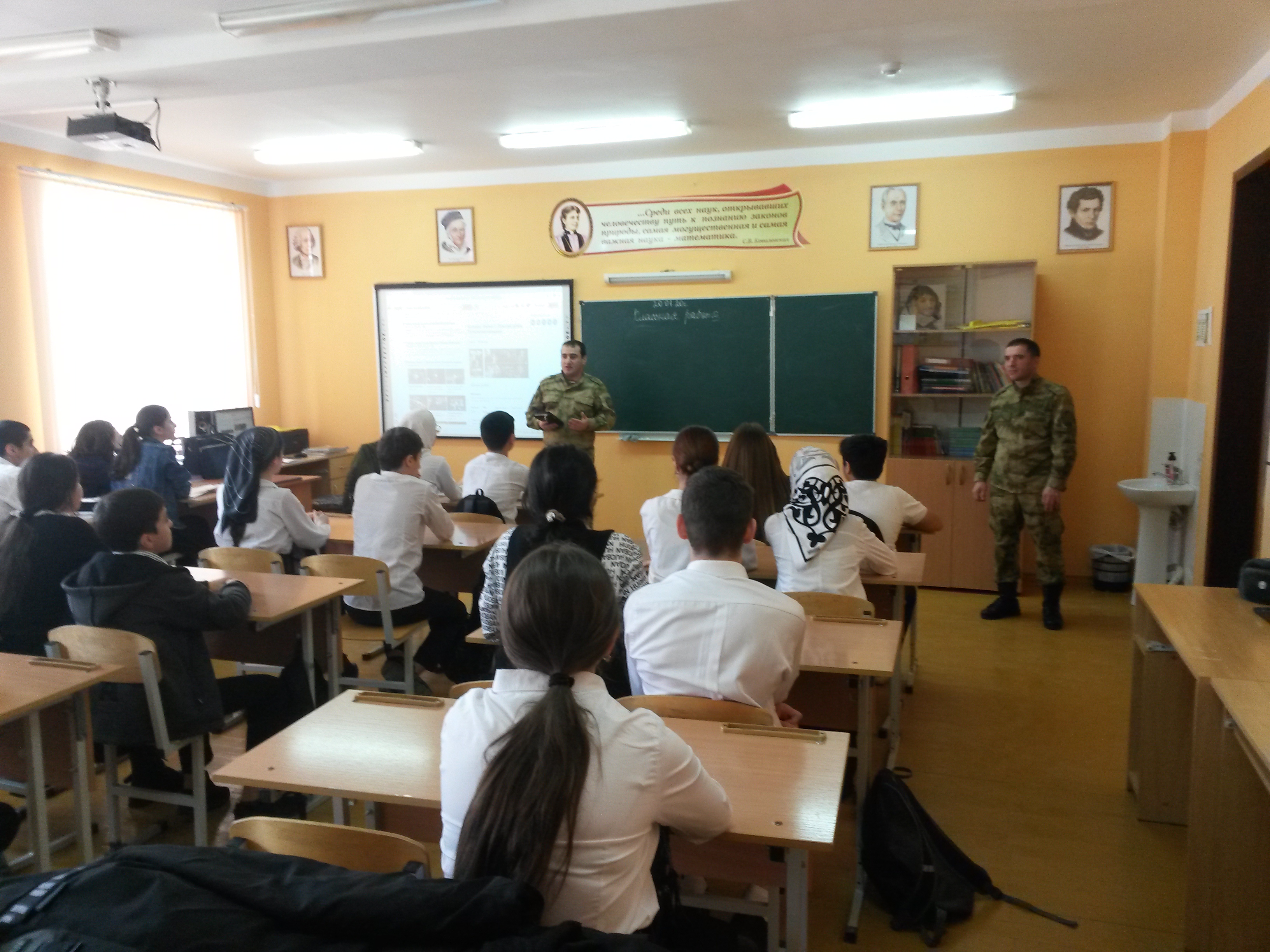 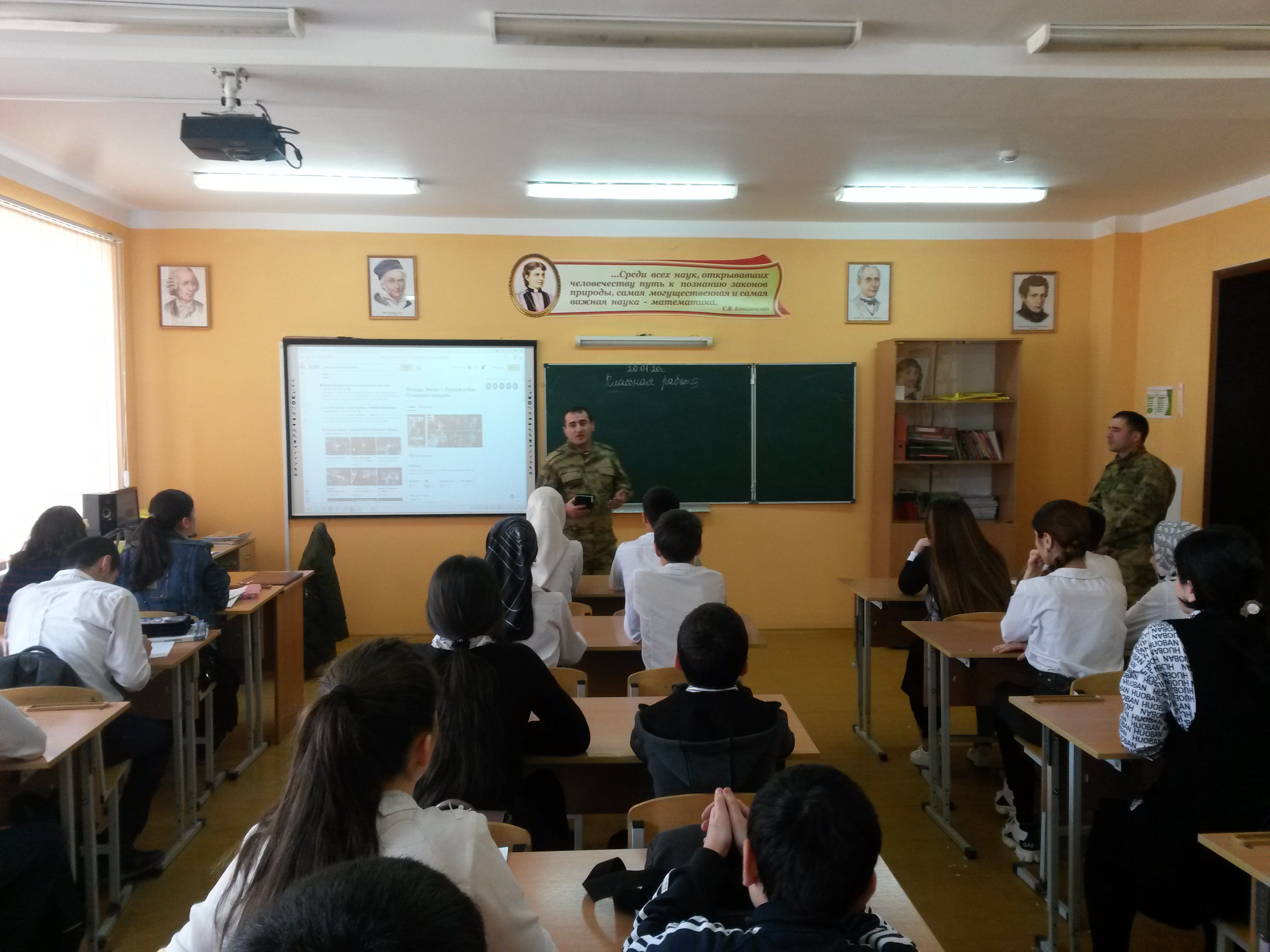 